개인정보수집동의서- 유네스코 아시아태평양 국제이해교육원 계약직 직원 채용 공고의 건 -작성일자:      년    월    일작성자:          (서명)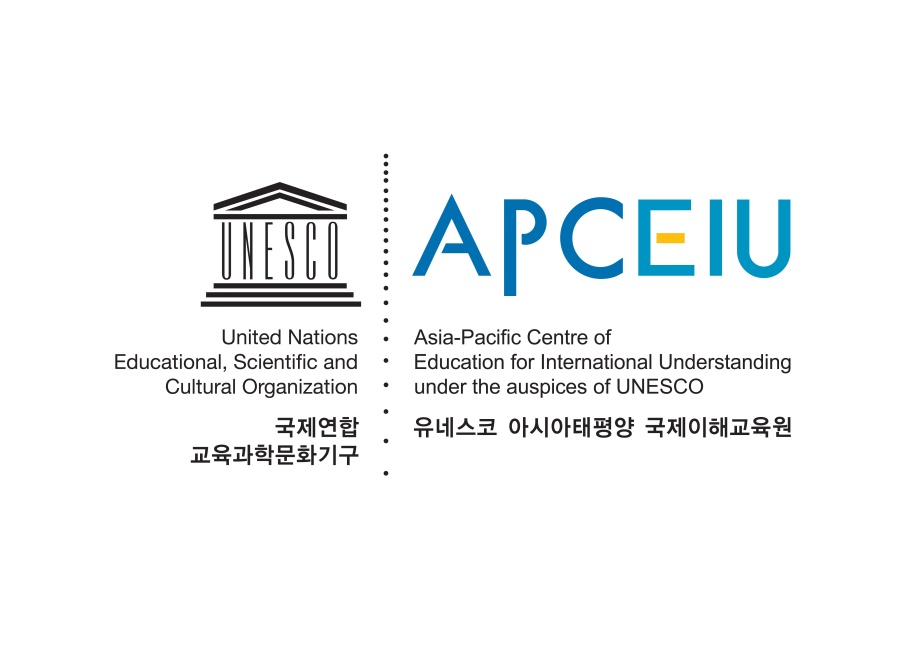 개인정보 수집 이용 동의- 수집/이용 항목 : 성명, 생년월일, 학력사항, 주소, 이메일, 전화번호(집/휴대전화), 경력, 가족, 병역사항, 자격증 및 사회활동사항, 장애 유무 사항, 보훈여부 사항, 자기소개 내용 등 이력서 기재사항- 수집/이용 목적 : 본인 확인 절차 활용, 지원자 선발을 위한 기초자료, 의사소통 경로 확보 등- 보유/이용 기간 : 수집 및 이용목적 달성 시 까지□ 동의함 □ 동의하지 않음고유식별정보 수집/이용 동의당사는 본인 확인 절차 활용, 지원자 선발을 위한 기초자료, 의사소통 경로 확보 등의 목적에 따라 수집 및 이용 목적 달성 시까지 정보를 처리하고자 합니다.□ 동의함 □ 동의하지 않음※ 개인정보 수집/이용에 동의하지 않을 경우 지원이 불가합니다.